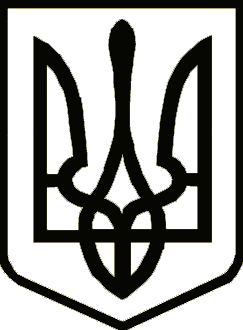 УкраїнаНОВОЗАВОДСЬКА   РАЙОННА  У  М. ЧЕРНІГОВІ  РАДАВИКОНАВЧИЙ КОМІТЕТРІШЕННЯ14 вересня    2020 року                   м. Чернігів                                              № 209Розглянувши пропозиції служби у справах дітей районної у місті ради, керуючись ст.ст. 177, 190 Сімейного кодексу України, ст.ст. 32, 242, 358, 364, 367 Цивільного кодексу України, ст. 12 Закону України “Про основи соціального захисту бездомних осіб і безпритульних дітей”, ст.ст. 17, 18 Закону України “Про охорону дитинства”,постановою КМУ від 18 квітня 2018 року № 280 “Питання забезпечення житлом внутрішньо переміщених осіб, які захищали незалежність, суверенітет та територіальну цілісність України”ст.ст. 34, 40, 41 Закону України “Про місцеве самоврядування в Україні”, виконавчий комітет районної у місті ради вирішив:1. Дозволити … подарувати …  квартиру № …, своєму неповнолітньому племіннику, ...Договір дарування дозволити підписати неповнолітньому ... за згодою матері.2. Дозволити …, … подарувати … квартиру № …, своїй дочці, …У зазначеній квартирі зареєстрована та проживає малолітня …Мати дитини буде власником зазначеної квартири.Житлові права дитини порушені не будуть.3.Дозволити … подарувати … частину … квартири № …, своїй дочці, ...                 У зазначеній квартирі зареєстрована та проживає малолітня …Тітка дитини буде власником зазначеної частини квартири.Житлові права дитини порушені не будуть.4. Дозволити … подарувати … частину житлового будинку з господарсь-кими будівлями та спорудами, а саме: …, які знаходяться за адресою: …, своєму сину, …           У зазначеному будинку зареєстрований та проживає малолітній ...Дядько дитини буде власником зазначеної частини житлового будинку та земельної ділянки.Житлові права дитини порушені не будуть.5. Дозволити …, неповнолітньому …, який діє за згодою своєї матері, продати житловий будинок № …, … частина якого належить неповнолітньому …, з одночасною купівлею на ім’я дитини … частини … квартири № …Житлові та майнові права неповнолітнього ... порушені не будуть.Договори купівлі-продажудозволити підписати неповнолітньому ... за згодою матері.6. Дозволити …, … укласти договір про поділ нерухомого майна стосовно житлового будинку з відповідною частиною надвірних споруд № … відповідно до висновку щодо технічної можливості поділу об’єкта нерухомого майна за адресою: … від …, виданого …, за яким житловий будинок може бути поділено на самостійні об’єкти нерухомого майна наступним чином: … належить … частин домоволодіння на підставі Договору дарування житлового будинку від …, що складається з: … … належить … частини домоволодіння на підставі Договору дарування житлового будинку від …, що складається з: …Згідно з пунктом … рішення виконавчого комітету Чернігівської міської ради від … «Про присвоєння та зміну поштових адрес об’єктам нерухомого майна» власній земельній ділянці (кадастровий № …) загальною площею … та, ураховуючи договір дарування житлового будинку від …, власним … частинам житлового будинку, загальною площею …, … на вулиці … присвоєна нова поштова адреса: вулиця ... У житловому будинку № … зареєстровані та проживають малолітні діти: …, …, …, ... У результаті поділу житлового будинку житлові права дітей порушені не будуть.7.Дозволити …, …, …, неповнолітньому …, який діє за згодою батьків, придбати квартиру за отриману грошову компенсацію за належне військовослужбовцю … для отримання жиле приміщення на ім’я …, …, неповнолітнього …, у рівних частинах кожному.Договір купівлі-продажу дозволити підписати неповнолітньому  ... за згодою батьків.8. Дозволити …, … укласти договір про поділ нерухомого майна стосовно житлового будинку з відповідною частиною надвірних споруд № … відповідно до висновку про розрахунок часток житлового будинку за адресою: … від …, виданого ..., за яким житловий будинок може бути поділено на самостійні об’єкти нерухомого майна наступним чином: Частина будинку, яка складається з: …, що в користуванні …Частина будинку, яка складається з: …, що в користуванні …У житловому будинку № … зареєстрована та проживає малолітня дитина, ... У результаті поділу житлового будинку житлові права дитини порушені не будуть.9. Дозволити … зареєструвати на своє ім’я, зняти з реєстрації та продати автомобіль марки …, по … частині якого, згідно зі свідоцтвом про право на спадщину за законом, належить неповнолітньому …, малолітній .., малолітньому ...10. Дозволити …, … укласти договір про припинення права на аліменти для неповнолітньої дитини, …,  у зв’язку з передачею права власності на нерухоме майно, а саме, … квартири, згідно з яким мати дитини, ..., відмовляється від права на аліменти на утримання дитини, …, а батько дитини, ..., передає у власність неповнолітній ... … частину … квартири № …Договір про припинення права на аліменти для дитини, у зв’язку з передачею права власності на нерухоме майно, дозволити підписати неповнолітній ... за згодою матері.Голова районної у місті ради                                   Т. КУЗНЕЦОВА-МОЛОДЧАЯЗаступник   голови   районноїу місті ради з питань діяльності виконавчих органів   ради-керуючий справами виконкому                С.ЛИЧАК